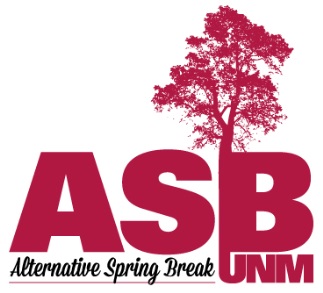 UNM Alternative Spring BreakParticipant ApplicationSpring 2018Application Deadline: January 29th, 2018 – 5:00 p.m.Complete the following application as thoroughly as possible and return to the Dean of Students Office in the University Advisement and Enrichment Center, Room 281.Name: __________________________________________________________ Date of Birth: _____________________UNM ID#: _________________ Major: _______________________ Classification: GRAD ___SR___ JR___ SO___ FR___License/ID #_______________________________ State:____________  Do you have a passport?: _____Y ______NPhone: ____________________  		E-Mail Address: ____________________________________________Address: __________________________________________________________________________________________City: ______________________________________ State: ________________ Zip: ______________   Important InformationInformation regarding the program will be distributed through e-mail.  Please include your UNM e-mail address on this application.  You will be expected to check your e-mail regularly for updates from your Trip Coordinator and other participants. Trip Overview UNM Alternative Spring Break (ASB) is a service-learning opportunity for UNM students. We will travel to New Orleans, LA to participate in community engagement projects in areas still feeling the effect of Hurricane Katrina. During the trip, students will develop and use skills in the areas of home-building, teamwork, and leadership. We will also have opportunities to visit historical sites, learn about the culture, and eat great food.Minimum Eligibility Requirements and Conditions for Participation You certify that the information you provide throughout the application process is accurate and complete. Your completed application, including deposit, short answer essay, and proof of medical insurance, is submitted by the deadline. You are in good academic standing and have no pending disciplinary case or record and understand that any past record or current disciplinary case may prohibit participation in the Alternative Spring Break program.In order to be eligible, applicants must be currently enrolled students (Undergrad or Graduate Students) for the 2017-2018 Academic Year with a Cumulative GPA of 2.5.Pay all deposits and final payments by the stated deadlines. All payments are non-refundable and must be paid by Money Order, Cashier’s Check or Cash.  Your payment will cover the cost of air fare, meals, and lodging.   Ground transportation in New Orleans to and from the work site, as well as the airport, will be provided.Financial Commitment - Your initial deposit indicates your commitment to attend this trip. In the event you are unable to attend, payment for your flight will still be required.Total amount due: $600Alternative Spring Break Participant ExpectationsThe following is a list of minimum expectations; your individual trip group will discuss and formulate additional participant expectations as necessary: Participate in pre-break activities including group meetings and information sessions/activities.  Be fully engaged at a participatory level helping to plan and attend events associated with the trip and aspects of the trip’s itinerary.   Maintain communication with Trip Coordinator, including responding to e-mails and phone calls in a timely manner.Process the ASB experience individually and with your group through reflection, conversation and other group activities. All payments made to Alternative Spring Break are non-refundable.  ALCOHOL AND ILLEGAL DRUGS POLICYAlternative Spring Break is a unique experience that allows participants to immerse themselves in a different culture while providing meaningful community service. Issues of legality, liability, personal safety, and group cohesion are of concern when alcohol and other drugs are consumed on an Alternative Spring Break. We will discuss the use of alcohol during the ASB experience. At no time will Alternative Spring Break tolerate underage drinking or alcohol abuse. Violations of the Alcohol Policy can include:A participant misses any scheduled event because of the effects of alcohol consumption.A participant is unable to complete the service in which they are to be involved.A participant becomes ill, incoherent, or otherwise incapacitated due to the effects of alcohol consumption.A participant is disrespectful and inconsiderate of others sharing the same housing.A participant engages in inappropriate behavior toward other individuals as a result of alcohol consumption.A participant engages in destructive behavior toward property due to alcohol consumption.A participant does not abide by the laws of the country in which they are volunteering (including underage drinking).A participant causes embarrassment to the other members of the group, faculty or group site contacts as a result of alcohol consumption.A participant transports alcohol to program sites with the intent of sharing the alcohol with other members of the group.A participant drinks in public or rented transportation vehicles (to include vans and buses).A participant consumes alcohol in places of lodging (hotels, hostels, and other places) and/or at volunteer sites.Use of Illegal DrugsThe University of New Mexico has a zero-tolerance policy regarding the possession, use of, manufacturing, production, sale, exchange, or distribution of illegal drugs (as defined by United States law) by students, faculty, and staff participating in Alternative Spring Break. This policy pertains to all ASB sites (U.S. and abroad).ViolationViolation of the Alcohol and Illegal Drug Policy is grounds for termination from the Alternative Spring Break program. Termination will result in the participant being sent home at his/her own expense and possible referral to the campus judicial system.Participant ConductUNM expects all ASB participants to abide by the laws, regulations, and customs of the host country, community, institution and program. There are certain areas under which the site staff advisor and site leader together have the authority to immediately dismiss a student from an ASB program. The following behaviors are among those that will result in immediate dismissal from ASB: Conduct which is in violation of the laws, rules, regulations, and customs of the host country, community, institution, or volunteer site.Conduct that damages or destroys property of another person, institution, or organization.Physical or sexual assault, harassment, unlawful possession, use or distribution of illegal drugs, alcohol abuse/misuse, setting a fire or possession of explosives, possession of a weapon including BB guns and knives, theft.Behavior, whether academic or social, which constitutes a clear and present danger to the health or safety of persons or property, or threatens the future viability of the program.Repeated offenses or severe infractions of the Community Standards and regulations as established by the local lodging facilities.Please sign and date below to indicate you have read and fully understand the stated expectations and you understand by applying for this Alternative Spring Break program, the Dean of Student’s Office reserves the right to review your academic and disciplinary records at the University of New Mexico.Signature							          						DateEMERGENCY CONTACT INFORMATIONYOUR NAME: _________________________________________________EMERCENCY CONTACT INFORMATION (For emergency use only)NAME: ______________________________________________________RELATION: ____________________________________________________PHONE: ______________________________________________________INSURANCE INFORMATIONINSURANCE CARRIER: _________________________________________________________MEDICAL RECORD NUMBER: ____________________________________________________GROUP NUMBER (if applicable): _________________________________________________PLAN CODE (if applicable): ______________________________________________________	SERVICE CODE (if applicable): ____________________________________________________HEALTH INFORMATIONBLOOD TYPE: ________ALLERGIES: ______________________________________	DO YOU TAKE ANY MEDICATIONS ON A ROUTINE BASIS? PLEASE LIST:_______________________________________________________________________________________________PHYSICIAN’S NAME: ____________________________________________________OFFICE PHONE: _______________________EMERGENCY PHONE: _____________________________ADDRESS: _______________________________________________________________________________________SPECIAL NEEDS:  ____________________________________________________________________________________________________________________________________________________________________________________PaymentDue DateDeposit (with Application)$200Monday – 01/29/20182nd Payment$200Wednesday – 02/14/20183rd Payment$200Wednesday – 03/07/2018